February 14, 2023All BiddersRe:	Orchard View Early Elementary School – Addendum FS1 Addendum Items:The bid date has been extended to February 21, 2023 @ 11:00 am. Bids shall be delivered to the Middle School Central office located at 35 S. Sheridan, Muskegon, MI. prior to 11:00 am. A public bid opening will be held immediately following.End of Food Service Equipment Addendum FS1 ItemsI trust this is the information you require. If you have questions, please contact our office.Sincerely,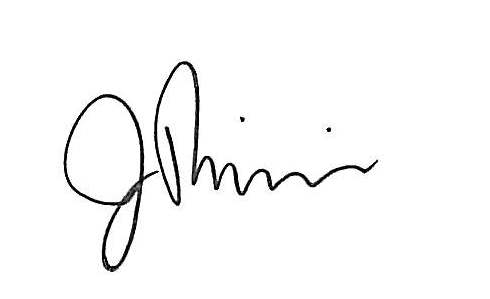 James RiemenschneiderPresident – JRA Food Service Consultants, LLC